Федеральный проект "Современная школа" национального проекта "Образование"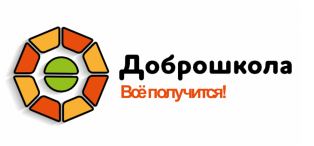 В 2021 году учреждение принимает участие в региональном проекте «Современная школа» в рамках национального проекта «Образование».Коллективом учреждения была проведена большая подготовительная работа, обеспечившая эффективную реализацию данного проекта:1) разработана «Программа развития государственного общеобразовательного  учреждения Ярославской области «Багряниковская школа-интернат для детей-сирот и детей, оставшихся без попечения родителей, с ограниченными возможностями здоровья»» на 2021 – 2024 г.г.»;2) выявлены и проанализированы потребности в обновлении материально — технического оснащения учебных кабинетов и мастерских для осуществления качественного доступного образования обучающихся с ОВЗ;3) составлен и утвержден инфраструктурный лист с перечнем оборудования и средств обучения для оснащения учебных кабинетов в 2021 году;4) разработаны дизайн — проекты специализированных кабинетов, мастерских и других помещений;5) подготовлены технические задания для приобретения оборудования в соответствии с инфраструктурным листом;6) подготовлены и отправлены материалы для участия в I этапе Всероссийского Конкурса «Доброшкола» среди отдельных образовательных организаций — участников реализации мероприятия федерального проекта «Современная школа» национального проекта «Образование», направленного на поддержку образования обучающихся с ограниченными возможностями здоровья, в номинации «лучший дизайн — проект образовательной среды в условиях обновления инфраструктуры».В процессе реализации проекта в нашей школе произошли значительные перемены в условиях обучения и воспитания детей с ментальными нарушениями. Проведён качественный ремонт учебных помещений, выполнено их оформление в соответствии с современными дизайн-проектами. Приобретена новая мебель и оборудование для специализированных кабинетов, учебных мастерских, школьных коридоров. Всё это позволило сделать условия обучения более комфортными для детей.С 1 сентября по новым, востребованным на сегодняшний день профилям профессионально - трудового обучения начали обучаться десятиклассники. Класс поделён на две подгруппы. В течение двух лет дети одной подгруппы будут осваивать швейное дело, дети второй подгруппы – предпрофильную подготовку по направлению «рабочий по обслуживанию зданий».Приятным сюрпризом для детей, обучающихся швейному делу, стали изменения, произошедшие в швейной мастерской. Теперь мастерская расположена в новом, отремонтированном в соответствии с рекомендациями «Доброшколы» помещении, оснащена «умным» оборудованием: швейными и вышивальной машинами, оверлоком, гладильной системой, меняющим размеры манекеном. Освоив данный профиль обучения, выпускники смогут применить навыки работы на швейном оборудовании не только на швейном производстве, но и, как показывает опыт, в обувном и трикотажном производстве. Мастерская рабочего по обслуживанию зданий привлекла внимание юношей. В ней теперь сосредоточены новые столярные и слесарные верстаки, электроинструменты, современные малогабаритные деревообрабатывающие станки: фрезерный, токарный, сверлильный, рейсмусовый, ленточная пила; электроинструмент, лабораторный стенд, который поможет в изучении сантехники и приобретении навыков по её ремонту и замене узлов. Новые инструменты: молотки, стамески, ножовки аккуратно разместились в специально изготовленных шкафах для их хранения. Оборудование в мастерской размещено таким образом, чтобы определялись участки, на которых педагогом, а при соблюдении всех необходимых норм и требований охраны труда детьми, будут выполняться разные виды работ: распиловка древесины, её первичная обработка, изготовление изделий, слесарные работы, сантехнические работы. Учащиеся среднего звена обучаются в новых мастерских агропромышленного комплекса. Осваивают направления клининговой деятельности. В мастерской растениеводства и цветоводства установлены автономная система озеленения, стеллажи для растений, производственные столы, производственный стол для мойки овощей, в распоряжении обучающихся различные гербарии, макеты, коллекции, приборы для демонстрации опытов, в ближайшее время, займёт своё место интерактивная доска. На пришкольном участке  в мае 2022г.  будет установлена просторная теплица. Здесь дети приобретут навыки выращивания рассады, ухода за цветами, декоративными растениями и, возможно, станут специалистами по озеленению родного района. Кабинет «Персонал в сфере обслуживания» оснащен обеденным столом и стульями, бытовой техникой, диваном, паласом, набором посуды, уборочными тележками, профессиональным пылесосом для уборки помещений, стиральной машиной, новой ученической мебелью. В ближайшее время, займёт своё место интерактивная доска.  Навыки, приобретённые в школе, обязательно пригодятся детям в их самостоятельной жизни. Кабинеты педагога - психолога, учителя - дефектолога, учителя - логопеда не только изменились внешне, но и, согласно рекомендациям «Доброшколы», теперь зонированы. Обеспечены всем необходимым оборудованием: интерактивными столами Logo, интерактивными досками с программным обеспечением для диагностики и развития детей. В школе расширились возможности оказания психолого - педагогической, реабилитационной помощи детям, нуждающимся в особой заботе. Оборудована сенсорная комната. Здесь появились различное оборудование: интерактивный сухой бассейн  с подсветкой и переключателями, фибероптический островок, акустические тактильные панели, фибероптический ковер «Звездное небо», терапевтическое кресло-кубик, музыкальное кресло-подушка, виртуальная волшебная комната. Оборудован зал двигательной активности. Здесь установлены шведские стенки, реабилитационные брусья, маты, балансировочная дорожка, закуплены наборы спортивных игр. Теперь в учреждении создана качественная, современная материальная база для успешного обучения, воспитания и развития детей. Перед педагогическим коллективом стоит задача совершенствования подходов в новых условиях, повышение квалификации учителей и специалистов системы сопровождения обучающихся.